А В Т О Б И О Г Р А Ф И ЯДата: 17 НОЕМВРИ 2021 г.						Подпис: 												    		Ивайло БеевЛИЧНА ИНФОРМАЦИЯИмеБеев, Ивайло Дончев                             Фотография / Адрес                            Фотография / Адрес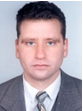  България, София 1505, ул. „Ат. Узунов“ №25 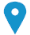  сл.тел.: +359 2 8195 662     +359 ххххххх005       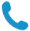 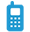  e-mail: ibeev@unwe.bg 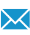 http://blogs.unwe.bg/ibeev/  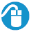 Дата на раждане:  1973 ТРУДОВ СТАЖ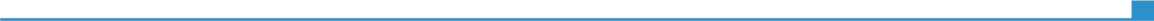 Дати Заемана длъжностОсновни дейности и отговорностиИме и адрес на работодателяВид на дейността или сферата на работаДати Заемана длъжностОсновни дейности и отговорностиИме и адрес на работодателяВид на дейността или сферата на работапо настоящемРъководител на катедра „Икономикс“, ОИФ на УНСС; Доцент, катедра „Икономикс“Председател на Комисия по предложенията, ОИФ на УНСРазширен състав на Програмен Съвет (ПС) по Научно-изследователски дейности (НИД) на УНСС (член).Съгласно длъжностна характеристика „Ръководител катедра“ПреподавателУНСС, София; http://www.unwe.bgОбразование, научни изследвания2013 г.-2014г.Старши експертДати Заемана длъжностОсновни дейности и отговорностиИме и адрес на работодателяВид на дейността или сферата на работаДати Заемана длъжностОсновни дейности и отговорностиИме и адрес на работодателяВид на дейността или сферата на работаДати Заемана длъжностОсновни дейности и отговорностиИме и адрес на работодателяВид на дейността или сферата на работаДати Заемана длъжностОсновни дейности и отговорностиИме и адрес на работодателяВид на дейността или сферата на работаЕкспертни становища, доклади.Парламентарна Комисия по Икономическа  Политика и Туризъм, 42-ро НС на Република България;  http://www.parliament.bg/Експертна дейностДати Заемана длъжностОсновни дейности и отговорностиИме и адрес на работодателяВид на дейността или сферата на работаДати Заемана длъжностОсновни дейности и отговорностиИме и адрес на работодателяВид на дейността или сферата на работаОБРАЗОВАНИЕ, ОБУЧЕНИЕ и ХАБИЛИТАЦИИ2018г.2018 г.2005-2015г.2008-2011г.1994-1999г.Хабилитация: доцент (микро- и макро-икономика) катедра „Икономикс“ ,ОИФ на УНССХабилитационен труд „Икономическа конституция. Функционална и фактическа“Юридическа правоспособност (МП)Магистър „Право“, СУ „св. Климент Охридски“2018г.2018 г.2005-2015г.2008-2011г.1994-1999г.специализация „Публична администрация“специализация „Публична администрация“2018г.2018 г.2005-2015г.2008-2011г.1994-1999г.Доктор „Политическа икономия“, УНССдисертационен труд „Смесена стопанска система: квази-пазарен сектор“Магистър „Икономист“, УНСС специалност „Макроикономика“Доктор „Политическа икономия“, УНССдисертационен труд „Смесена стопанска система: квази-пазарен сектор“Магистър „Икономист“, УНСС специалност „Макроикономика“ЛИЧНИ УМЕНИЯ  и КОМПЕТЕНЦИИМайчин езикБългарскиБългарскиБългарскиБългарскиБългарскиДруги езициРАЗБИРАНЕ РАЗБИРАНЕ ГОВОРЕНЕ ГОВОРЕНЕ ПИСАНЕ Други езициСлушане Четене Участие в разговор Самостоятелно устно изложение РускиС2 С2 С2 С2 В1 Самооценка   Самооценка   Самооценка   Самооценка   Самооценка   АнглийскиВ2 В2 В1 В1 А2 Самооценка Самооценка Самооценка Самооценка Самооценка Комуникационни уменияОтлични: преподаване, публични дискусии, семинари, кръгли маси и др.форумиОрганизационни / управленски уменияОтлични: управление на изследователски проекти; организатор научни форуми. Организационни и управленски дейности управление на изследователски проекти: ръководител НИ- НИД 2-6/2015; УНСС: „Макроикономически функции на държавата в контекста на правните регулации“организатор научни форуми: НП-9-2019 УНСС; председател на организационен комитет; V-та научна конференция „ИКОНОМИЧЕСКИ ПРЕДИЗВИКАТЕЛСТВА: ДЪРЖАВАТА И ПАЗАРЪТ“;  Председател на Програмен съвет (ПС) на VІІ-ма научна конференция „ИКОНОМИЧЕСКИ ПРЕДИЗВИКАТЕЛСТВА 2021:  криза, възстановяване, устойчивост“Професионални компетенцииПреподаване; добра работа в процеси по контролиране на качеството на обучение Дигитални компетенцииMicrosoft Office™: Word; Excel; Power Point; Outlook и др.оn-line платформи за обучение: MSTeam; MSForms; Moodle.статистически софтуер SPSS.Други уменияРабота с електронни библиотеки; бази данни и др.; специализиран софтуер.ДОПЪЛНИТЕЛНА ИНФОРМАЦИЯ       Конференции / ПубликацииМонографии:Студии/глави от книга:Статии (в реферирани научни издания):Научни доклади:Учебници и учебно-методична литератураПроектиПроекти по НИД на УНСС:Отличия и наградиНад 60 научни публикации / доклади на национални и международни форуми; специализирани научни издания, монографии, учебници и учебно-методическа литература. 1.	Монографии:1.1.	Беев, И. „Икономическа конституция. Функционална и фактическа“ (2017)1.2.	Беев, И. «Макроикономически функции на държавата в контекста на правните регулации» (2017)2.	Студии/глави от книга:2.1.         Gechev, Beev & Hristozov, "Expected Effects of the Euro Adoption in Bulgaria," Economic Studies journal, Bulgarian Academy of Sciences - Economic Research Institute, issue 2, pages 19-44 (2020).2.2.        Седларски, Леонидов (съставители), "Икономически теории. Антология“ (т.3);  авторова разработка – раздел 10: Беев, "Икономическа конституция. функционална и фактическа" (2019)2.3.        Гечев, Беев и кол., «Устойчиво развитие и конкурентоспособност на българската икономика», авторова разработка – гл.2:«Институционални основи за конкурентна и устойчива икономика» (2012)3.           Статии (по-значими в реферирани научни издания, последни 5 г.):3.1.	 Beev, I., Hristozov, Y.  Welfare and Basic Income: Theoretical Implication in The Slemrod / Work-Leisure Model, Graphical Interpretation . Finance, Accounting and Business Analysis (FABA), Vol 2 No 1 (2020)3.2.        Беев и Тодоров, "Функция на фискалната реакция: емпиричен модел за България"; Научни трудове на УНСС - Том 5/20193.3.	Беев, И. "Икономическата конституция: от идея към доктрина"; Научни трудове на УНСС - Том 3/20193.4.	Беев, „За демаркацията и синтеза между политическата икономия и икономикса“, Научни трудове на УНСС, ISSN  0861-9344, ИК-УНСС 20183.4.	Беев, „Икономическа теория за конституцията: Англо-американска школа“, сп. „Икономическа мисъл“, кн.3/20173.5.       Беев, „Икономическа теория за конституцията: Ордолиберална школа“; сп. „Икономическа мисъл“, кн.4/20173.6.     Beev, “Public-Private Partnership: Prospects for development – The case of Bulgaria”, сп. „Bulgarian Journal of Business Research“, vol.2/20174.	Научни доклади:4.1.	Беев, „Държавен, публичен и обществен сектори“, в сборник доклади:“Икономически предизвикателства: държавата и пазарът“, 2019 (под печат)4.2.	Беев, „Икономическият детерминизъм в учението на Маркс“, в сборник: Карл Маркс, политическата икономия и бъдещото на капитализма (2018)4.3.	Беев, И. «Критика на парадигмални модели за оценка на правното регулиране на икономическите отношения», в сборник доклади от научна конференция – Варна, 2015: «Икономиката в променящия се свят: национални, регионални и глобални измерения», ISBN 978 -954 -21 -0853 -5 (т. 4)4.4.	Беев, И. „За моделирането в икономиката“, в сборник доклади от научна конференция – Свищов, 2015: „Развитието на българската икономика – 25 години между очакванията и реалностите“,  СА "Д.Ценов", ISBN 978-954-23-1105-84.5.	Беев, И. „По някои методологически проблеми при конструиране на модели за оценка на въздействието на законодателството“, в сборник доклади от научна конференция – София, 2015: „Икономически предизвикателства: растеж, дисбаланси, устойчиво развитие“, Стопанство-УНСС, ISBN 978-954-644-834-74.6.      Беев, И. „Макроикономически функции на държавата в контекста на правните регулации: Монетарна Макроикономическа функция“, Сборник доклади „Икономически предизвикателства“, ISBN 978-954-644-986-3, 20164.7.      Беев, „Стопански и правен порядък: икономическа конституция“, в сборник:: Актуални проблеми на правното регулиране на бизнеса (2018)4.8.      Беев, „За демаркацията и синтеза между политическата икономия и икономикса“, в сборник:  ИСТОРИЯТА И ФИЛОСОФИЯТА НА ПОЛИТИЧЕСКАТА ИКОНОМИЯ4.9.    други5.      Учебници и учебно-методична литература:5.1.    Учебник по дисциплината «Икономика на обществения сектор», съавтор: Йотова, 20215.2.     Учебно помагало по дисциплината «Основи на икономическата теория», Стопанство-2009, авт.кол., авторова разработка – гл.12: «Икономика и общество»5.3.    Учебно помагало по дисциплината «Микроикономика», Стопанство-2011, Авт.кол., авторова разработка – гл.11:“Общо пазарно равновесие и благосъстояние“; гл.12: «Пазарни дефекти и икономическа роля на държавата»:5.4.     Учебно помагало по дисциплината  «Макроикономика», Стопанство-2011, Авт.кол., авторова разработка – гл.6: «Икономически цикъл»; гл.7: «Заетост и безработица»; гл.8: «Инфлация»6.     Проекти (възложител):6.1.   Научноизследователски проект, финасиран от МОН: «Устойчиво развитие и конкурентоспособност на българската икономика»,6.2.   „Политики и инструменти за стимулиране на инвестиционния процес в страната на основата на публично-частното партньорство“ (2015), възложител г-н Георги Пирински, член на ЕП6.3.    „Ключовите приоритети на България в многогодишната финансова рамка на ЕС след 2020г. “ (2016), възложител г-н Георги Пирински, член на ЕП6.4.    „Бюджетно салдо и финансиране – прогнози и алтернативни сценарии (анализ на СПБ 2018-2020г.) “ (2017), възложител г-н Георги Пирински, член на ЕП6.5.    Очаквани ефекти от въвеждането на еврото в България, (2018), възложител   г-н Сергей Станишев, член на ЕП7.      Проекти по НИД на УНСС:7.1.  НИ- НИД 2-6/2015; УНСС: „Макроикономически функции на държавата в контекста на правните регулации“ (приключил 2017)7.2.  НИД НИ-4/2018: Състояние, индикатори и подходи за управление на ликвидността и фирмената задлъжнялост в България (до 2021)7.3. НИ-НИД - 2 – 2016:  Изграждане на система от показатели за мониторинг на макроикономическото и финансово състояние на икономиката с възможност за ранно предупреждение за дисбаланси и кризи (приключил 2019)7.4. НИД-НИ -21/2020: Дигитален публичен сектор (до 2023)7.5. НИД-НИ-26/2020: Неравенство в разпределението на богатството (до 2023)Награден с „Почетен диплом“ за принос към катедра „Икономикс“, 2008.